MAYA - kolekcja idealna na latoTęsknisz za latem i dalekimi podróżami? Rozpocznij swoją egzotyczną przygodę z kolekcją Maya.Duże wzory w klimacie boho zachwycają swoim kształtem i dodają charakteru całej stylizacji. Połączenie cygańskiej swobody ze stylem hippie przywodzi na myśl wakacyjny klimat. Bazą kolekcji jest pozłacany mosiądz uzupełniony turkusowym kolorem. Daj się oczarować dalekiej podróży w mityczny świat Majów.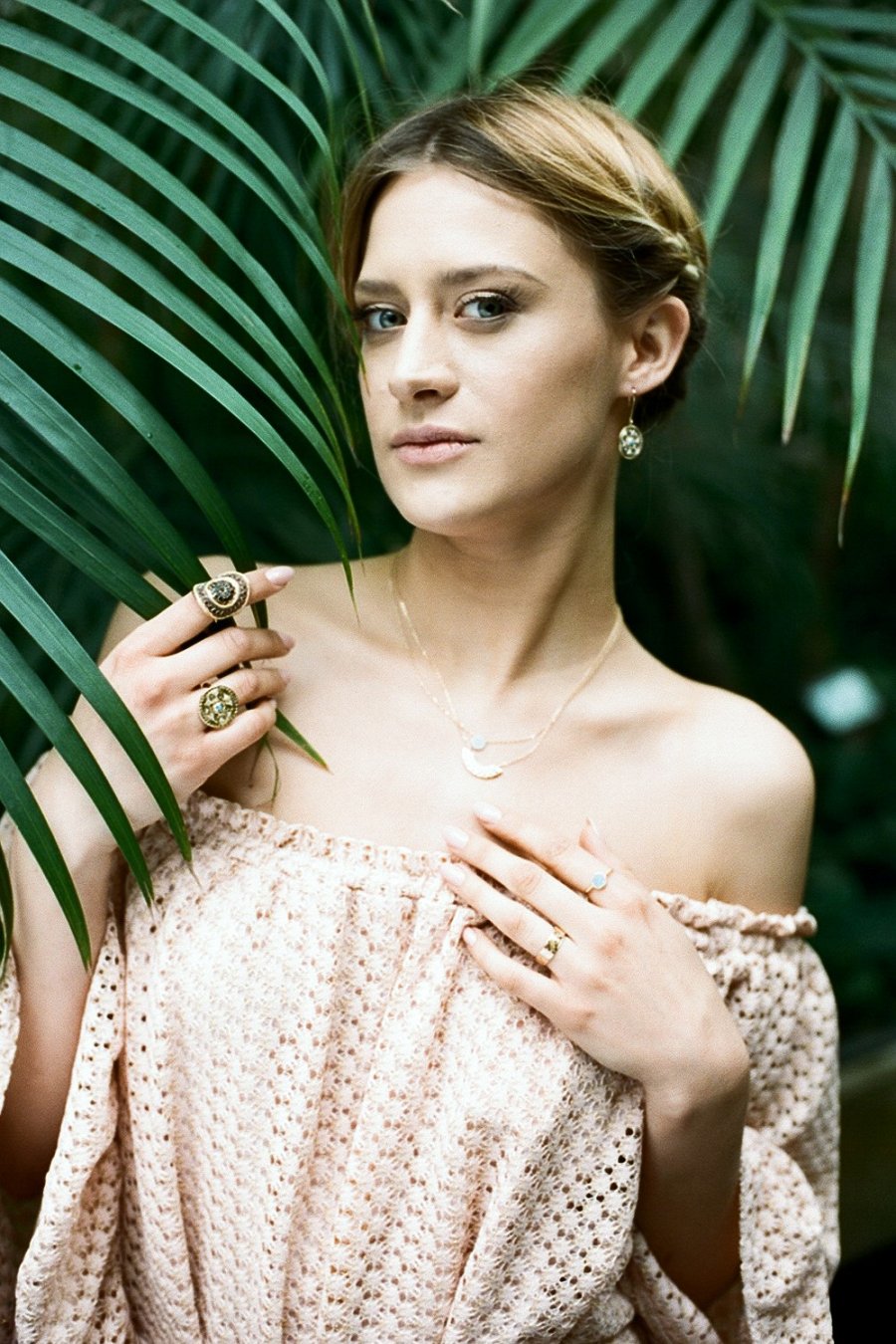 